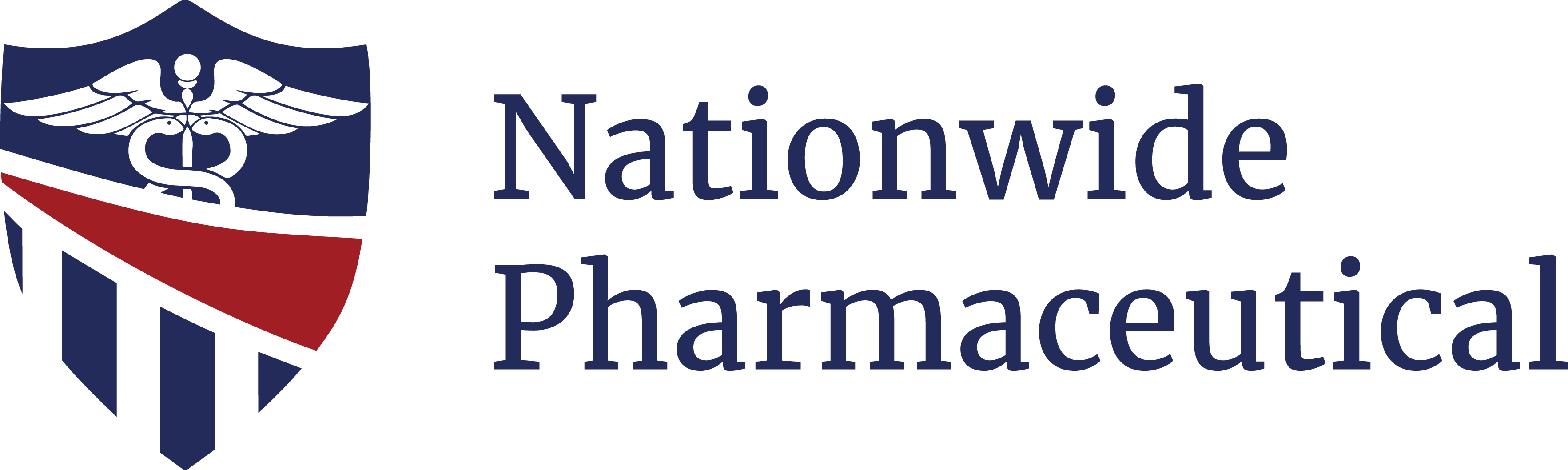 MEDIA CONTACT: 						FOR IMMEDIATE RELEASEMarc Young, Chief Strategy OfficerPhone: 800.697.3329, Email: info@nwp-mail.comhttps://www.nationwidepharmaceutical.comNATIONWIDE PHARMACEUTICAL – Ranked in the Inc. 5000 – America’s Fastest-Growing Private Companies2,718% Revenue Growth within 3 Years San Antonio, Texas, August 14, 2019 – Nationwide Pharmaceutical, a licensed prescription drug manufacturer was recognized by Inc. magazine as the second fastest-growing private company in San Antonio, Texas and #141 nationwide, #8 in Government Services and #13 in the state of Texas on the annual Inc. 5000 list. The 2019 Inc. 5000 is ranked according to percentage revenue growth when comparing 2015 and 2018 and is the most prestigious ranking of the nation’s fastest-growing private companies. Many other well-known names gained their first national exposure as honorees on the Inc. 5000 including Microsoft, Dell, Domino’s Pizza, Pandora, Timberland, LinkedIn, Yelp, and Zillow. Nationwide Pharmaceutical (NWP) is honored to be in the company of these successful American companies.Nationwide Pharmaceutical was established only 5 years ago with no external funding, a low rent office with garage sale furniture, and no staff. “We are so grateful and humbled to announce that Nationwide Pharmaceutical was selected for the Inc. 5000 List for 2019,” says Joseph B. Lawrence, CEO. “By God’s grace, it has been an amazing and storied adventure. Our staff is the most dedicated and talented I have ever known, and they go out of their way each and every day for our clients and customers and exemplify our mission. I am so proud of our team and couldn’t be more honored by their stellar accomplishments.”Ranking 13th as the fastest-growing private company in Texas is a momentous achievement and NWP is still at the beginning of their journey. Their vast network of business partners provides them with substantial pharmacy solutions across the U.S.  and their dedication to mission and quality has helped intensify growth with both private and government customers. “The companies on this year’s Inc. 5000 have followed so many different paths to success,” says Inc. editor in chief James Ledbetter. “There’s no single course you can follow or investment you can take that will guarantee this kind of spectacular growth. But what they have in common is persistence and seizing opportunities.”Complete results of the Inc. 5000, including company profiles and an interactive database that can be sorted by industry, region, and other criteria, can be found at www.inc.com/inc5000.###More about Nationwide PharmaceuticalNationwide Pharmaceutical is a licensed prescription drug manufacturer in San Antonio, Texas that bridges the gap between the government and healthcare industry partners seeking to do business with the government. The deep knowledge and understanding of the complexities throughout the acquisition process and the constraints in the procurement of supplies and services for the government allows them to provide high-quality pharmaceutical products and other services for a variety of private and government customers.More about Inc. and the Inc. 5000MethodologyThe 2019 Inc. 5000 is ranked according to percentage revenue growth when comparing 2015 and 2018. To qualify, companies must have been founded and generating revenue by March 31, 2015. They had to be U.S.-based, privately held, for profit, and independent—not subsidiaries or divisions of other companies—as of December 31, 2018. (Since then, a number of companies on the list have gone public or been acquired.) The minimum revenue required for 2015 is $100,000; the minimum for 2018 is $2 million. As always, Inc. reserves the right to decline applicants for subjective reasons. Companies on the Inc. 500 are featured in Inc.’s September issue. They represent the top tier of the Inc. 5000, which can be found at http://www.inc.com/inc5000.About Inc. MediaFounded in 1979 and acquired in 2005 by Mansueto Ventures, Inc. is the only major brand dedicated exclusively to owners and managers of growing private companies, with the aim to deliver real solutions for today’s innovative company builders. Inc. took home the National Magazine Award for General Excellence in both 2014 and 2012. The total monthly audience reach for the brand has been growing significantly, from 2,000,000 in 2010 to more than 20,000,000 today. For more information, visit www.inc.com.The Inc. 5000 is a list of the fastest-growing private companies in the nation. Started in 1982, this prestigious list has become the hallmark of entrepreneurial success. The Inc. 5000 Conference & Awards Ceremony is an annual event that celebrates the remarkable achievements of these companies. The event also offers informative workshops, celebrated keynote speakers, and evening functions.